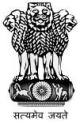 Statement by India during the Interactive Dialogue in the 4th UPR of Brazil in the 41st Session of the Universal Periodic Review Working Group (07-18 November 2022) delivered by Ambassador Priyanka Chauhan, Deputy Permanent Representative of India [Geneva, 14 November 2022] Mr. President,India warmly welcomes the presentation by the delegation of Brazil.2.	We appreciate Brazil’s efforts to promote and protect human rights since its last review in 2017. We commend its policies and social protection measures in response to the COVID-19 pandemic, including Emergency Aid. We note with appreciation the establishment of the UPR Parliamentary Observatory and the launch of the National Plan against Femicide and the National Program to Combat Violence against Children and Adolescents. 3.	In the spirit of constructive dialogue, India recommends the following to Brazil:i.	Consider establishing a National Human Rights Institution, in accordance with the Paris Principles;ii.	Continue with policy and legislative measures for combatting gender-based violence, including by ensuring access to safe reproductive health services; and,iii.	Continue with measures to ensure the enjoyment of their rights by children, including by targeting the elimination of violence against them.4.	We wish the delegation of Brazil all success in its review.Thank you, Mr. President.  